Trustee / Director Application Form 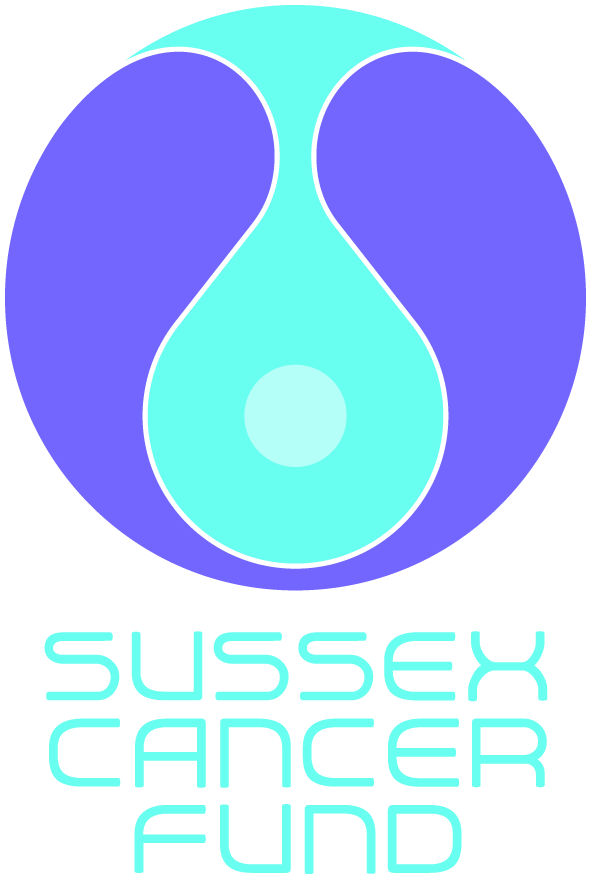 Please provide contact details for 2 referees.  Reference 1Reference 2Please note that all Trustees will be required to sign a Declaration of interest form and will be required to undertake a DBS Check. Declaration of Eligibility:Declaration of Eligibility: I am not disqualified from being a trustee by having: Having an unspent convictionHaving an offence involving deception or dishonestyHaving specified terrorism offences Having a specified money laundering offence Having specified bribery offences Having contravened a Charity Commission Order or Direction Having misconduct in public office, perjury, or perverting the course of justice Having aided, attempted or abetted the above offences being on the sex offender register having an unspent sanction for contempt of Court being a designated person (under specific anti-terrorist legislation) disobeying a Commission Order being an undischarged bankrupt; ever being removed from trusteeship of a charity by the court or the Commissioners for misconduct or mismanagement; and being under a disqualification order under the Company Directors Disqualification Act 1986 I do not have any financial interests in conflict with Sussex Cancer Fund (either in person or through family or business connections). If you are in any doubt please summarise potential conflicts of interest below:I sign to confirm all of the above is correct and that my application to become a trustee for Sussex Cancer Fund is genuine and honest - and that the work I will carry out will be in the best interests of the charity.Given Name(s)Family nameFamily namePersonal Contact DetailsPersonal Contact DetailsPersonal Contact DetailsPersonal Contact DetailsPersonal Contact DetailsPersonal Contact DetailsHome AddressPost CodePost CodePost CodePost CodePost CodeTelephoneHomeHomeMobileWorkWorkE-mailWhy do you wish to stand as a Trustee?What knowledge, skills and/or experience are you able to bring to the SCF trustee board?1.NameRelationship to applicantRelationship to applicantPersonal Contact DetailsPersonal Contact DetailsPersonal Contact DetailsPersonal Contact DetailsPersonal Contact DetailsPersonal Contact DetailsAddressPostcodePostcodePostcodePostcodePostcodeTelephoneHomeHomeMobileWorkWorkE-mailNameRelationship to applicantRelationship to applicantPersonal Contact DetailsPersonal Contact DetailsPersonal Contact DetailsPersonal Contact DetailsPersonal Contact DetailsPersonal Contact DetailsAddressPostcodePostcodePostcodePostcodePostcodeTelephoneHomeHomeMobileWorkWorkE-mailSignature of Trustee nominee:Date: